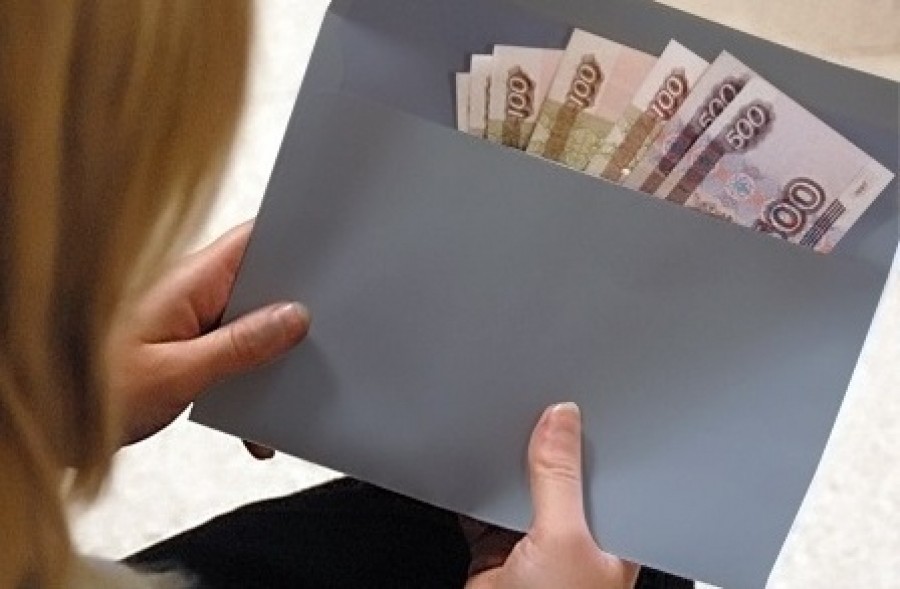 Проблема неформальной занятости, то есть работа без официального трудоустройства, остается крайне негативной тенденцией в стране. Неформальная занятость и зарплата «в конверте» является одной из самых актуальных проблем в отношениях между работодателем и работником.Работодатели стремятся держать значительную часть доходов «в тени». Чтобы сэкономить на налогах, многие предприниматели «прячут» часть зарплаты своих наемных работников от официального оформления. Однако последствия неформальной занятости достаточно серьезны. Работники неформального сектора, на первый взгляд, получают финансовое преимущество в виде того, что неуплаченные налоги остаются у них, но при этом сталкиваются с ущемлением своих социальных и трудовых прав. Соглашаясь работать неформально  работник рискует: получать заниженную оплату труда; не получить заработную плату в случае любого конфликта с работодателем; не получить отпускные или вовсе не пойти в отпуск; не получить оплату листка нетрудоспособности; полностью лишиться социальных гарантий, предусмотренных трудовым договором; получить отказ в расследовании несчастного случая на производстве; не получить расчет при увольнении и др.При неформальной занятости государство, а как следствие и общество, теряет часть налогов, которую могли бы платить работники и их работодатели при наличии официального оформления трудовых отношений.Особенно остро проблема неформальной занятости встала в период пандемии коронавируса. Работник, официально не трудоустроенный, остался полностью незащищенным в своих взаимоотношениях с работодателем, чтобы отстоять и защитить свои права и законные интересы ему надо доказать факт трудовых отношений. Доказывать факт трудовых отношений придется в суде, а это довольно сложно, Решить эту проблему без участия самих работников, соглашающихся на неформальные трудовые отношения, получающих заработную плату «в конверте», практически невозможно.Уважаемые работники!Проявляйте активную гражданскую позицию, не идите на поводу у недобросовестных работодателей, уклоняющихся от заключения трудового договора и нарушающих ваши законные права. Проявляйте бдительность и осторожность при вступлении в трудовые отношения, финансовая сторона которых не так «прозрачна», как должна быть.